MERSİN BÜYÜKŞEHİR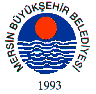 BELEDİYE MECLİSİ KARARIBirleşim Sayısı : (2)Oturum Sayısı : (1)Dönem Sayısı   : (1)Karar Tarihi    : 18/07/2014Karar Sayısı     : 312						  		  	 	  	 	Büyükşehir Belediye Meclisi 18/07/2014 Cuma Günü Belediye Başkanı Burhanettin KOCAMAZ başkanlığında Mersin Büyükşehir Belediyesi Kongre ve Sergi Sarayı Toplantı Salonunda toplandı.Gündem maddesi gereğince; Teftiş Kurlu Başkanlığı’nın 17/07/2014 tarih ve 49498580-660-72 sayılı yazısı katip üye tarafından okundu.KONUNUN GÖRÜŞÜLMESİ VE OYLANMASI SONUNDABaşbakanlığın 10/06/2014 tarih ve 61877266-010.03-0592 sayılı görüşü ile İçişleri Bakanlığı’nın 17/07/2014 tarih ve 65191134-250-7969 sayılı görüşleri doğrultusunda tadil edilen, Belediyemiz Teftiş Kurulu Yönetmeliği’nin kabulüne, yapılan oylama neticesinde, mevcudun oy birliği ile karar verildi.Burhanettin KOCAMAZ		   Enver Fevzi KÖKSAL 		Ergün ÖZDEMİR       Meclis Başkanı			       Meclis Katibi	   		   Meclis Katibi